На кончике спички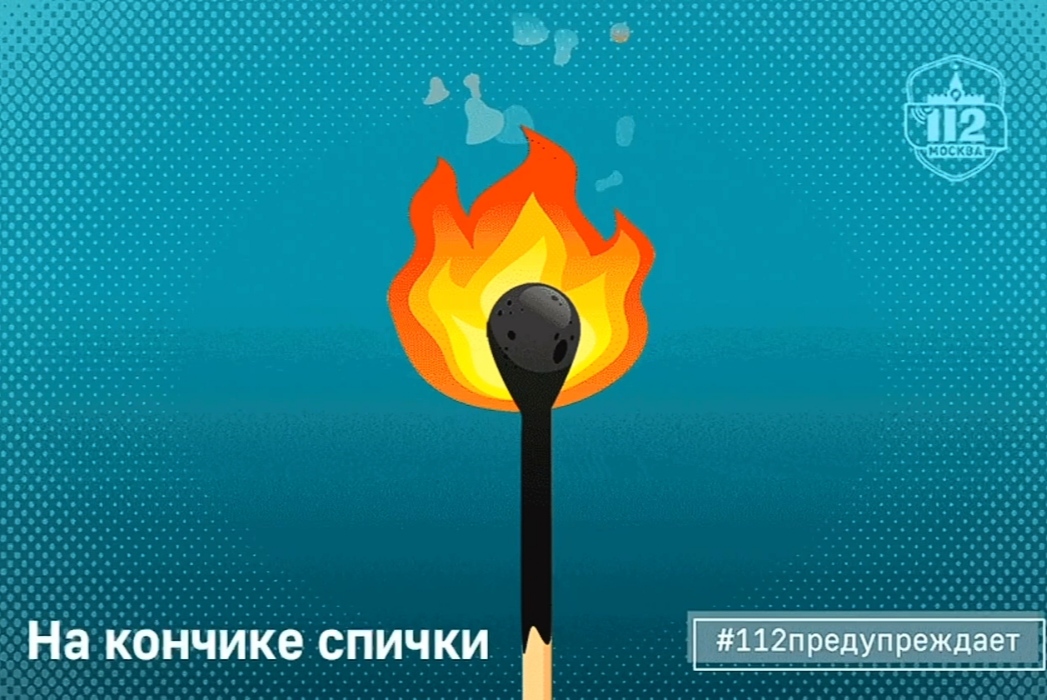 Днём рождения первой настоящей спички принято считать 10 апреля 1833 года, когда молодой студент Шарль Сориа заменил в общей смеси для спичечных головок белый фосфор на жёлтый. Однако эти спички были очень огнеопасны, так как могли самовоспламениться даже от незначительного трения.? Знают ли современные дети, что такое спички? Как ответила нейросеть, – да, ведь спички появляются в мультфильмах и кино, поэтому дети имеют общее представление, что это такое и как их использовать. Другой вопрос, что помимо их прямого назначения юные исследователи жизни могут искать им новые способы применения, часто граничащие с нарушением пожарной безопасности. И вот несколько таких примеров за разные периоды времени, по которым звонили в Службу 112 Москвы.«Я живу на первом этаже и услышала какое-то постукивание в окно. Выглянула, а там соседские мальчишки зажигают спички и бросают в окна», – сбивчиво объяснила оператору взволнованная заявительница.«Тут у нас во дворе какие-то недетские игры происходят. Компания подростков, человек десять, кричат, ругаются, толкаются, а ещё зажигают спички и бросают их в кучу сухих листьев. Спички хоть и горят недолго, но могут до беды довести», – звонила жительница одного из домов.По информации от нейросети, дети проводят подобные опасные эксперименты из-за исследовательского интереса, ради развлечения или чтобы испытать свою силу и влияние. Люди старшего же возраста знают 1000 и один способ использования спичек не по их прямому назначению, что бывает чревато для здоровья. «У меня спичка сломалась и осталась в ухе, глубоко провалилась, – в панике звонил по номеру «112» взрослый мужчина. – Ухо сильно болит. Пришлите скорую, пожалуйста, мы не знаем, что делать». Оператор соединил заявителя с врачом скорой помощи.Чтобы не допускать подобных ситуаций, Служба 112 Москвы напоминает: используйте спички по прямому назначению, с соблюдением правил пожарной безопасности! ! Помните, что спички не игрушка порой не только детям, но и взрослым.